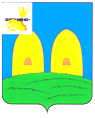 АДМИНИСТРАЦИЯГРЯЗЕНЯТСКОГО СЕЛЬСКОГО ПОСЕЛЕНИЯРОСЛАВЛЬСКОГО РАЙОНА СМОЛЕНСКОЙ ОБЛАСТИП О С Т А Н О В Л Е Н И Е02  февраля   2015года                                                               № 04« О признании за земельным участком его юридического адреса»  Присвоить земельному участку с кадастровым номером (без номера),общей площадью  2000 кв.м,  юридический адрес: Смоленская область Рославльский район д.Грязенять  ул.Заречная д.36 «а»,  предоставляемый в аренду под ИЖС,  Родиковой  Евгении  Николаевне .Глава муниципального образованияГрязенятского сельского поселенияРославльского района Смоленской области                        Г.И.Мамонтов.